Inscriptions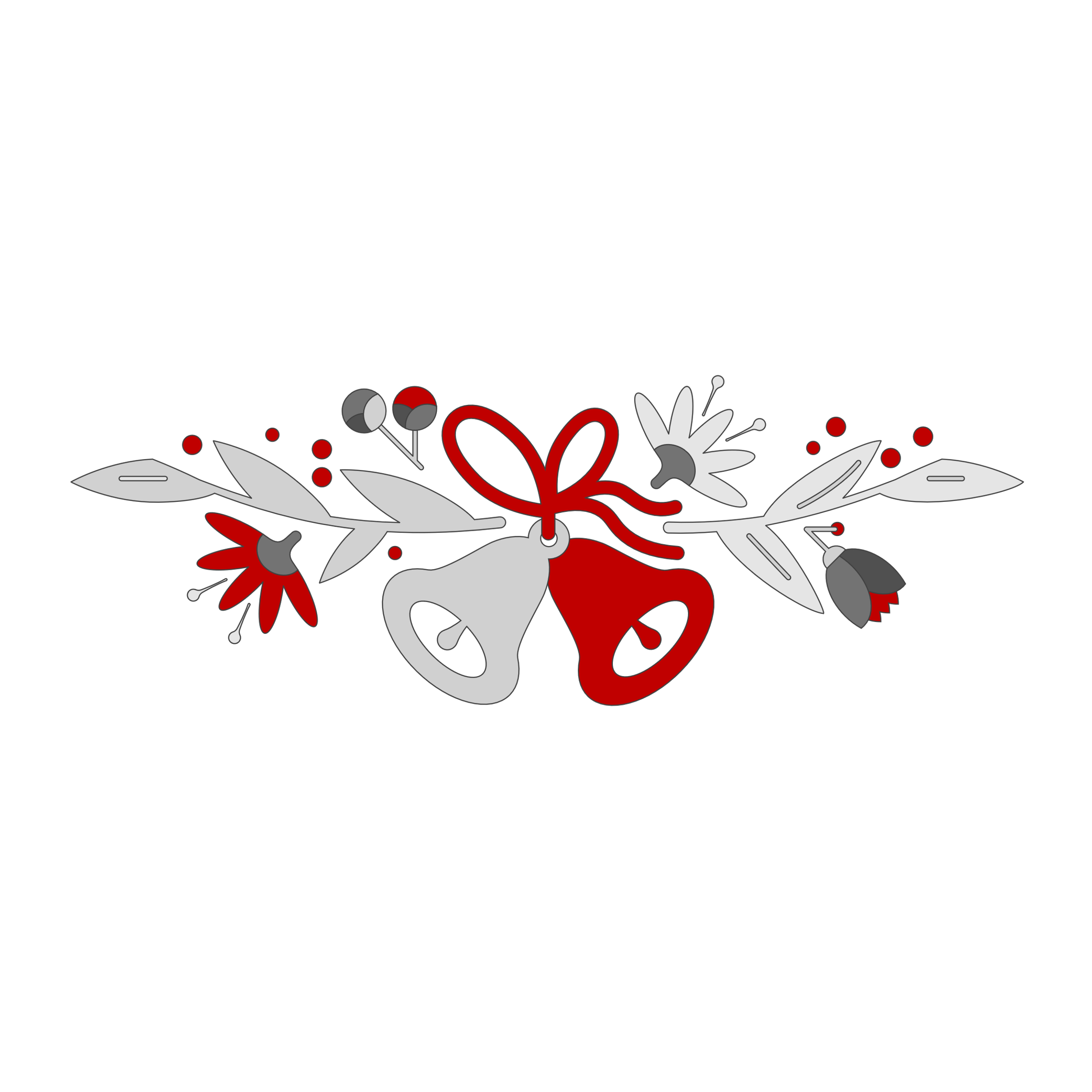 Vacances de Noël 2021Il était une fois la magie de Noël…A renvoyer par e-mail : centreloisirs@bregnier-cordon.fr Ou à déposer au centre de loisirs et/ ou dans la boîte aux lettres.J’inscris mon/mes enfants (NOM Prénom) :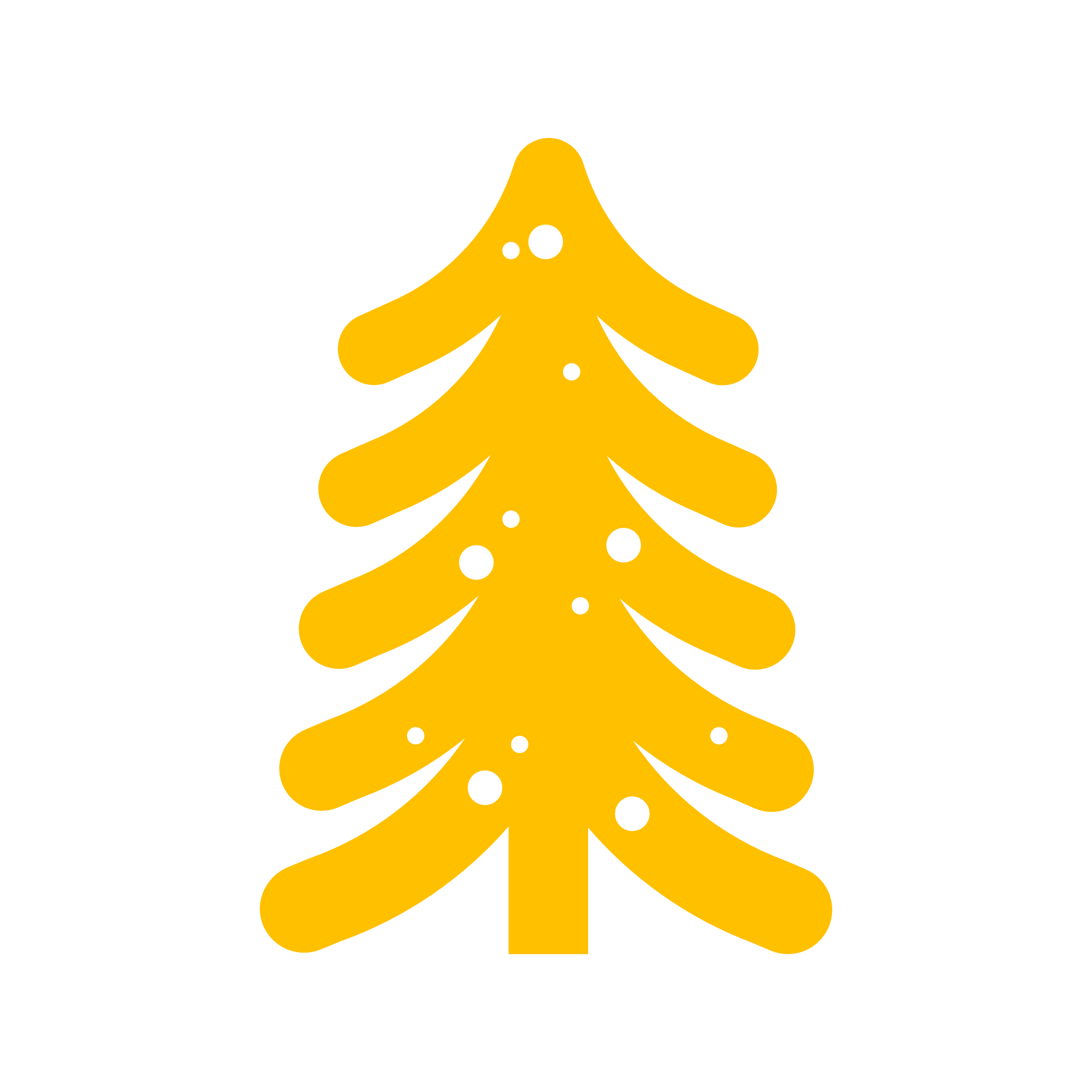 __________________________________________________________________________________________________________________________________________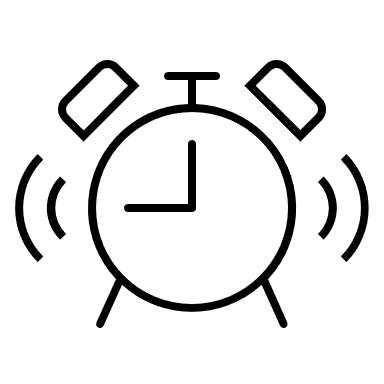 Merci de retourner le coupon avant le 10 décembre 2021Pour que l’inscription soit prise en compte, assurez-vous d’avoir rempli la fiche de renseignement de votre enfant, disponible sur le site internet du centre de loisirs.  Cocher la case de correspondant à l’inscription souhaitée : Tous les renseignements : les horaires, les tarifications sont disponibles sur le site internet :Bregnier-cordon.fr   	Rubrique             Vie communale.DateMatinMidiAprès-midiLundi 20 décembreMardi 21 décembreMercredi 22 décembreJeudi 23 décembreVendredi 24 décembreFermeture à 16H30